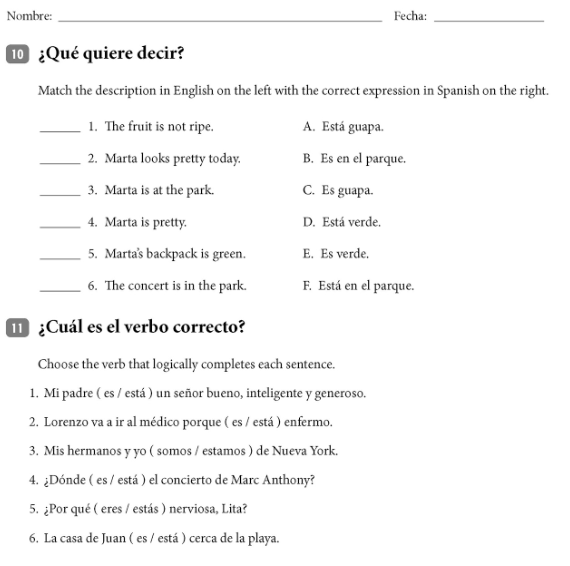 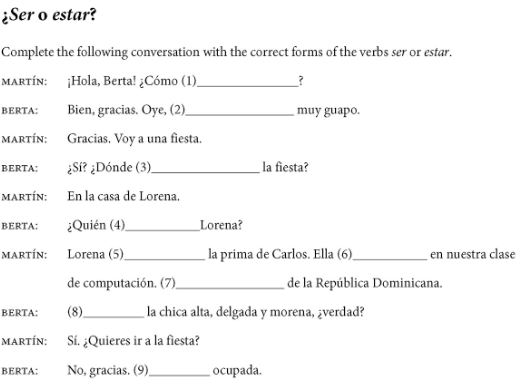 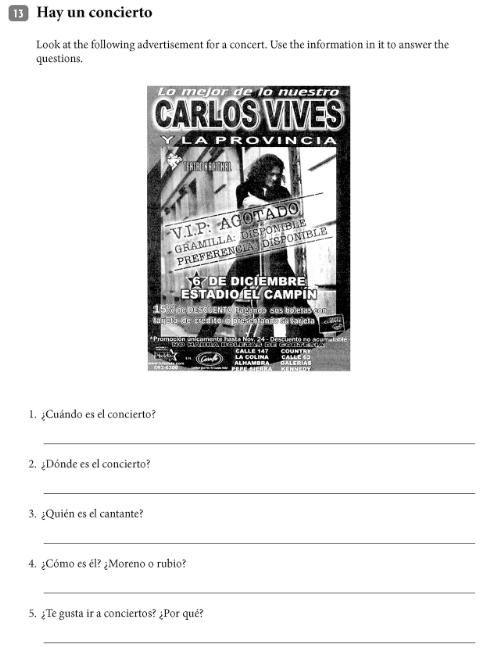 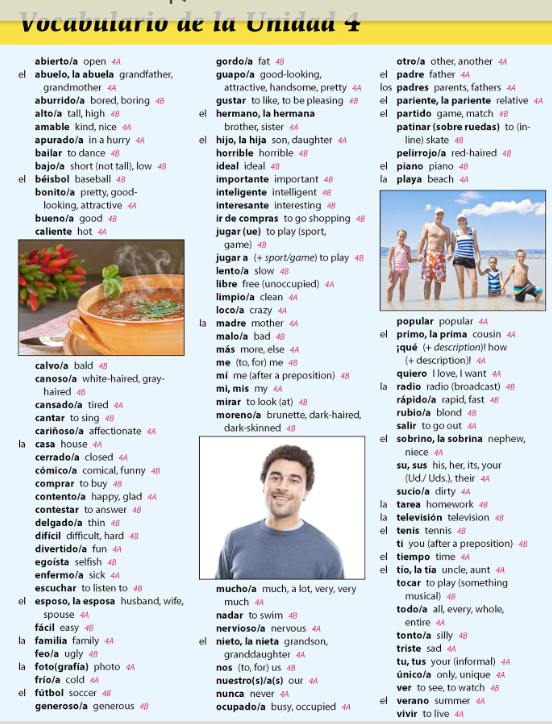 Translate the following sentences:Yo soy popular y divertido. _____________________________________________________________________Tengo muchos amigos y nos gusta ir a partidos de fútbol. _____________________________________________________________________Mis tíos son cariñosos y también muy generosos. _____________________________________________________________________A ella le gusta mucho ir de compras. _____________________________________________________________________Mi abuela es muy nerviosa. A ella le gusta nadar. _____________________________________________________________________Mi primo Rafael es muy delgado. _____________________________________________________________________Él patina sobre ruedas todos los días. _____________________________________________________________________Mis padres son guapos y morenos. Ellos bailan todos los Viernes. _____________________________________________________________________La comida está muy caliente. _____________________________________________________________________Mis primas están contentas porque hoy es viernes. _____________________________________________________________________Mi hermana está muy bonita para ir a su fiesta. _____________________________________________________________________Mis hermanos están cansados porque juegan mucho al fútbol. _____________________________________________________________________Mi papa va de compras y está apurado. _____________________________________________________________________Mi mama está muy ocupada. _____________________________________________________________________Mi hermano es muy egoísta. _____________________________________________________________________Es mi madre. Ella es muy alta. _____________________________________________________________________Mi abuela es muy guapa, ¿no? _____________________________________________________________________Las hijas de mi tía son muy divertidas. _____________________________________________________________________El carro de mi hermano es muy rápido. _____________________________________________________________________Todos nosotros somos muy delgados. _____________________________________________________________________